5. PRACOVNÝ LIST - JEŽIŠOV PRVÝ ZÁZRAK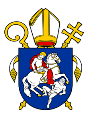 Diecézny katechetický úrad Bratislavskej arcidiecézyKaždodenný život s Božím slovomPodnety k príprave na Biblickú olympiádu 2019-20Jn 2, 1-12Na tretí deň bola v Káne Galilejskej svadba. Bola tam aj Ježišova matka. Na svadbu pozvali aj Ježiša a jeho učeníkov. Keď sa minulo víno, povedala Ježišovi jeho matka: „Nemajú vína.“  Ježiš jej odpovedal: „Čo mňa a teba do toho, žena? Ešte neprišla moja hodina.“ Jeho matka povedala obsluhujúcim: „Urobte všetko, čo vám povie!“Stálo tam šesť kamenných nádob na vodu, ktoré slúžili na očisťovanie, ako bolo zvykom u Židov, každá na dve až tri miery. Ježiš im povedal: „Naplňte nádoby vodou!“ A naplnili ich až po okraj. Potom im povedal: „Teraz načrite a zaneste starejšiemu!“ A oni zaniesli. Keď starejší ochutnal vodu premenenú na víno - on nevedel, skade je, ale obsluhujúci, čo načierali vodu, to vedeli -, zavolal si ženícha a vravel mu: „Každý človek podáva najprv dobré víno a horšie až potom, keď si hostia upili. Ty si zachoval dobré víno až doteraz.“ Toto urobil Ježiš v Káne Galilejskej ako prvé zo znamení a zjavil svoju slávu. A jeho učeníci uverili v neho. Potom zišiel on i jeho matka a bratia i jeho učeníci do Kafarnauma, kde zostali niekoľko dní.kvízové otázky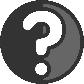 1. Vyber správnu odpoveďKána Galilejská:A/ dnešné Kefr Kenna, pozn. k Jn 2,6B/ leží neďaleko Nazareta, pozn. k Jn 2,6C/ nachádza sa v Dekapole „Čo mňa a teba do toho, žena“ je:A/ semitské vyjadrenie; pozn. k Jn 2,4B/ používa sa na vyjadrenie správnej žiadosti; pozn. k Jn 2,4C/ dosť časté v Starom zákone a aj v Novom zákone; pozn. k Jn 2,4Ježiš so svojím sprievodom odišiel po svadbe v Káne do:A/ JeruzalemaB/ BetsaidyC/ Kafarnauma; Jn 2,12Kafarnaum leží:A/ na východnom brehu Genezaretského jazeraB/ na západnom brehu Genezaretského jazera; pozn. k Jn 2,12C/ v končinách, kde býva najväčšie množstvo rýb; pozn. k Jn 2,12„Strávi ma horlivosť za tvoj dom“ je citát z knihy SZ:A/ DtB/ NmC/ Ž; pozn. k Jn 2,17 (Ž 69,10)Kedy učeníci uverili Písmu i slovu, ktoré povedal Ježiš?A/ po premenení vody na vínoB/ keď bol v JeruzalemeC/ keď vstal zmŕtvych;  Jn 2,22Krst Pána Ježiša pripadá asi na náš:A/ január - február; pozn. k Jn 2,14-17B/ február - marecC/ marec - aprílŽidovská Veľká noc pripadá asi na náš:A/ január - februárB/ február - marecC/ marec - apríl; pozn. k Jn 2,14-17Prvé zo znamení Ježiša sa udialo:A/ v BetániiB/ v KafarnaumeC/ v Káne Galilejskej; Jn 2,112. Doplň čísla:Na koľký deň po stretnutí Ježiša s Filipom a Natanaelom bola v Káne svadba? 3; pozn. k Jn 2,1Koľko kamenných nádob, ktoré slúžili na očisťovanie stálo na svadbe v Káne? 6; Jn 2,6Obsah kamennej nádoby na vodu, ktorá slúžila na očisťovanie? 2-3 miery; Jn 2,6Jedna židovská "miera" mala asi … 40 l; pozn. k Jn 2,6Za koľko dní Ježiš postaví chrám svojho tela?3; Jn 2,19Koľko rokov stavali Jeruzalemský chrám? 46; Jn 2,20V ktorom roku bol pokrstený Pán Ježiš?Asi 28 po Kr; pozn. k Jn 2, 14-173. Kto povedal komu, utvor dialógyA/ „Urobte všetko, čo vám povie!“B/ „Čo mňa a teba do toho, žena? Ešte neprišla moja hodina.“C/ „Nemajú víno.“C/ Ježišovi jeho matka: „Nemajú víno.“ B/ Ježiš matke: „Čo mňa a teba do toho, žena? Ešte neprišla moja hodina.“ A/ matka obsluhujúcim: „Urobte všetko, čo vám povie!“ Jn 2,3-5A/ „Štyridsaťšesť rokov stavali tento chrám a ty ho postavíš za tri dni?“B/ „Aké znamenie nám ukážeš, že môžeš toto robiť?“C/ „Zborte tento chrám a za tri dni ho postavím.“B/ Židia Ježišovi: „Aké znamenie nám ukážeš, že môžeš toto robiť?“ C/ Ježiš Židom: „Zborte tento chrám a za tri dni ho postavím.“ A/ Židia Ježišovi: „Štyridsaťšesť rokov stavali tento chrám a ty ho postavíš za tri dni?“Jn 2, 18-204. K slovným spojeniam priraď udalosťA.zavolal si ženíchadobré vínoprvé zo znameníSvadba v Káne – prvé zo znamení; Jn 2, 1-11B.predavači dobytkabič z povrázkovpredavači holubovVyčistenie chrámu; Jn 2, 13-22